L’ILLUMINAZIONE PUBBLICA NON FUNZIONANTE LA SERA IN VIA MATTEOTTI
De Lucia e Aguzzoli: “Oggi discutiamo in consiglio comunale la segnalazione arrivataci dai cittadini”


Oggi, Lunedì 3 Aprile 2023, finalmente discutiamo in Consiglio Comunale il problema dell’illuminazione pubblica segnalatoci da diversi cittadini del quartiere Mirabello e pendolari della città. 
Via Matteotti è una importante arteria della viabilità cittadina che permette dalla circonvallazione di dirigersi verso la zona sud della città. Ai suoi lati sono presenti diverse attività commerciali, un albergo, molti condomini e unità abitative e in particolare associazioni sportive che utilizzano gli impianti dello Stadio Mirabello tutto il giorno. Il problema è che è al buio totale dal tardo pomeriggio in avanti. 

Da sopralluogo che abbiamo effettuato in zona risulta confermata la problematica segnalata dai cittadini come dimostrano le foto.
I lamponi spenti e non funzionanti creano non pochi problemi alla sicurezza dei pedoni e ciclisti che cammino sui marciapiedi e soprattutto che devono attraversare la strada. Per questo abbiamo tre domande da porre al Sindaco e Giunta:
1. Se Via Matteotti è compresa nel piano di risparmio energetico del Comune di Reggio Emilia - capitolo illuminazione pubblica - o se viceversa si tratta di lampioni rotti e non sostituiti. 2. Se Via Matteotti è compresa nel piano di risparmio di illuminazione pubblica di rivedere le decisioni di togliere l’illuminazione nelle ore serali a questa importante strada cittadina che di fatto porta il traffico dalla circonvallazione verso la zona sud della città. 3. Se e quando sono previste le potature dei rami degli alberi che coprono il corpo illuminante dei lampioni.Siamo a disposizione per segnalazioni e problemi della città dei nostri concittadini, potete scriverci per mail a partecipa@coalizionecivica.re o sulla pagina facebook Coalizione Civica Reggio Emilia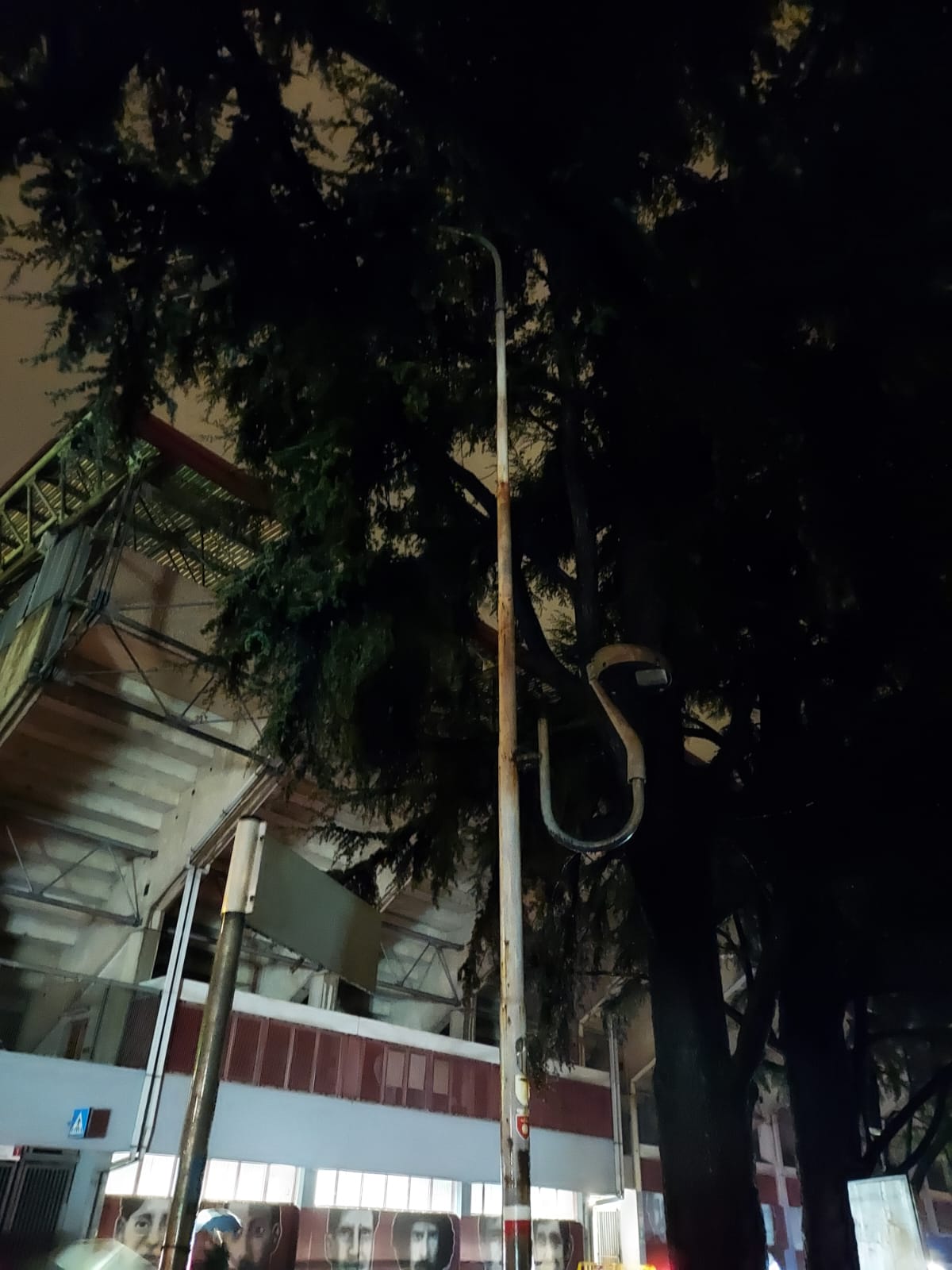 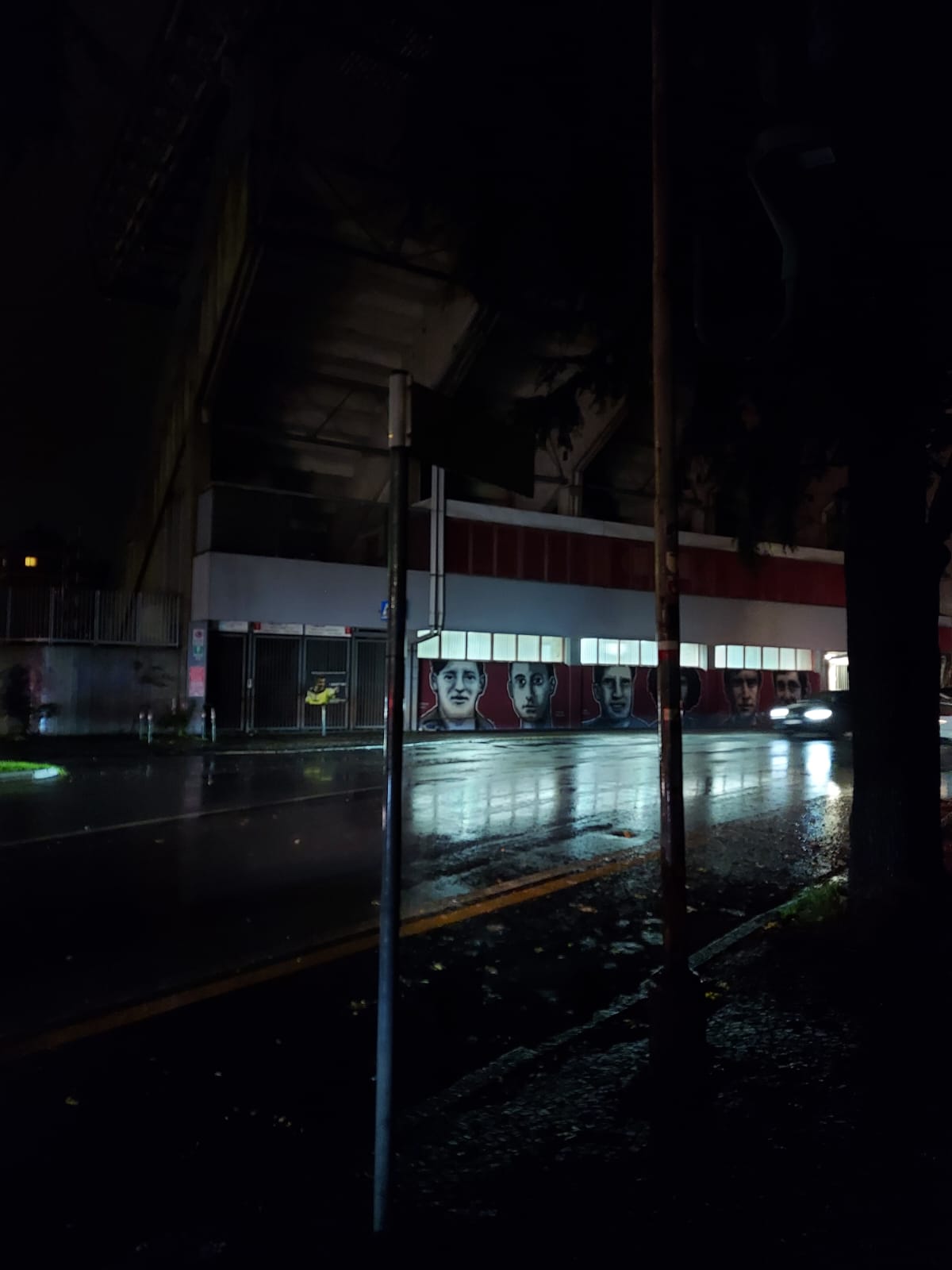 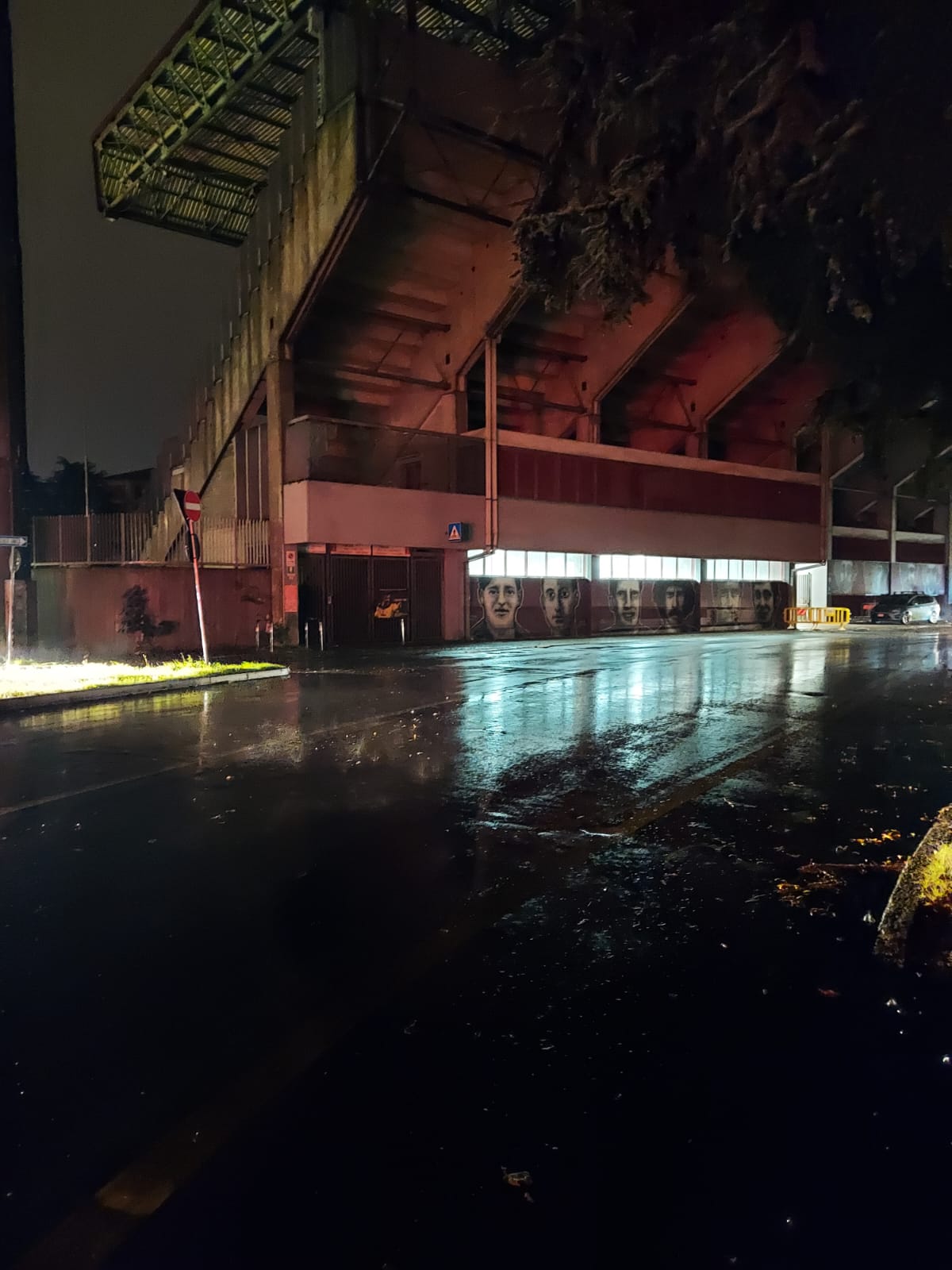 